Australian Christian Meditation Community - SASilent Retreat Day
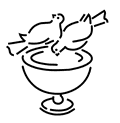 “Praying with Icons" with Sr Cynthia Griffin rsm  Sister of Mercy, Prayer Companion and Friend of our Community. Cynthia will lead us, after a recent study tour to Russia.Saturday, 20th June, 202011am-4pmSt. Ignatius Church Hall
 Queen Street, NorwoodDonation:  $15 BYO Packed Lunch & Cup ~ Tea/Coffee providedA collection of icons will be on display; you are welcome to bring your own icons to display and share. 